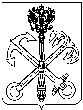 МЕСТНАЯ  АДМИНИСТРАЦИЯ
ВНУТРИГОРОДСКОГО  МУНИЦИПАЛЬНОГО  ОБРАЗОВАНИЯСАНКТ-ПЕТЕРБУРГА  МУНИЦИПАЛЬНЫЙ  ОКРУГКОМЕНДАНТСКИЙ  АЭРОДРОМПОСТАНОВЛЕНИЕ24 декабря 2014 год   	            Санкт-Петербург                                             №454Об утверждении Порядка составления бюджетной отчетности в муниципальном образовании муниципальный округ  Комендантский аэродром.	В соответствии со статьей 154 Бюджетного кодекса российской Федерации  и статьей 28 Положения о бюджетном процессе в муниципальном образовании муниципальный округ Комендантский аэродромПОСТАНОВЛЯЮ:Утвердить Порядок составления бюджетной отчетности муниципального образования муниципальный округ Комендантский аэродром согласно приложению к настоящему постановлению.Контроль за исполнением постановления остается за Главой Местной Администрации.Постановление вступает в силу с момента принятия. Глава Местной администрацииМО Комендантский аэродром                                                                 М.Ю.БрызгаловаПриложение 1 к Постановлению МА МО КАот 24.12.2014 г. № 454Порядок составления бюджетной отчетностив Муниципальном образовании муниципальный округ Комендантский аэродромНастоящий Порядок составления бюджетной отчетности муниципального образования муниципальный округ Комендантский аэродром  (далее-Порядок) разработан во исполнение статей 154, 264.1, 264.2 Бюджетного кодекса Российской Федерации, на основании Инструкции о порядке составления и предоставления годовой, квартальной и месячной бюджетной отчетности об исполнении бюджетов бюджетной системы Российской Федерации, утвержденной приказом Министерства финансов Российской Федерации от 23.12.2010г. № 191н (далее инструкция № 191н).Порядок распространяется на главных распорядителей средств местного бюджета Местную Администрацию муниципального образования муниципальный округ Комендантский аэродром (далее – Местная Администрация) и Муниципальный Совет муниципального образования муниципальный округ Комендантский аэродром (далее – Муниципальный Совет), главных администраторов доходов бюджета, администраторов доходов бюджета, администраторов источников финансирования дефицита бюджета (Местная Администрация).Бюджетная отчетность муниципального образования составляется финансовым органом - Местной Администрацией муниципального образования муниципальный округ Комендантский аэродром по формам документов, установленным приказом Министерства финансов Российской Федерации от 28.12.2010г. № 191н «Об утверждении Инструкции о порядке составления и предоставления годовой, квартальной и месячной отчетности об исполнении бюджетов бюджетной системы Российской Федерации» и представляется как сводная бюджетная отчетность муниципального образования Комендантский аэродром на основе бухгалтерских отчетов Местной Администрации и Муниципального Совета, МКУ «Комендантский аэродром», а в период избирательной кампании и ИКМО Комендантский аэродром.Отчетным годом является календарный год- с 01 января по 31 декабря включительно.Отчет об исполнении бюджета местного бюджета является квартальным. Бюджетная отчетность составляется на следующие даты: месячная – на первое число месяца, следующего за отчетным месяцем, квартальная – по состоянию на 1 апреля, 1 июля и 1 октября текущего года, годовая – на 1января года, следующего за отчетным. Месячная и квартальная отчетность является промежуточной и составляется нарастающим итогом с начала текущего финансового года.Отчет об исполнении местного бюджета за первый квартал, полугодие и девять месяцев текущего финансового года подписывается Главой Местной Администрации муниципального образования муниципальный округ Комендантский аэродром и главным бухгалтером и сдается в Управление Комитета Финансов по Приморскому району г. Санкт-Петербурга в сроки, установленные для предоставления:   -месячной и квартальной бюджетной отчетности- до 07 числа месяца, следующего за отчетным,  годовой-  по Распоряжению Комитета Финансов Санкт-Петербурга, а также для сведения направляется в Муниципальный Совет. Отчет об исполнении местного бюджета за год подлежит утверждению решением муниципального СоветаФормы бюджетной отчетности предоставляются на бумажном носителе и в электронном виде, на основе ввода информации в программный комплекс «Форми-рование месячных отчетов», «Формирование квартальных отчетов» автоматизирован-ной информационной системы бюджетного процесса – электронное казначейство (АИС БП-ЭК) при последовательном взаимодействии в корпоративной сети Комитета  Финансов Санкт-Петербурга  Бюджетная отчетность подписывается Главой Местной Администрации, (как руководителем финансового органа) и главным бухгалтером.Бюджетная отчетность составляется на основе данных главной книги и других регистров бюджетного учета, установленных законодательством Российской Федерации для главных распорядителей средств местного бюджета, главных администраторов доходов бюджета, администраторов источников финансирования дефицита бюджета с обязательным проведением сверки оборотов и остатков по регистрам аналитического учета с оборотами и остатками по регистрам синтетического учета.  Перед составлением годовой бюджетной отчетности должна быть проведена инвентаризация активов и обязательств в установленном порядке.В состав бюджетной отчетности включаются формы отчетов, утвержденные Инструкцией № 191-н от 23.12.2010г. с учетом всех последующих изменений и дополнений.Если все показатели, предусмотренные формой бюджетной отчетности, утвержденной Инструкцией № 191н, не имеют числового значения, такая форма отчетности не составляется и в составе бюджетной отчетности за отчетный период не представляется. При этом, в текстовой части Пояснительной записки приводится перечень форм отчетности, показатели которых не имеют числовых значений. Если по бюджетному учету показатель имеет отрицательное значение, то в бюджетной отчетности в случаях, предусмотренных Инструкцией № 191н, этот показатель отражается в отрицательном значении – со знаком «минус».В случае, если структурой формы бюджетной отчетности предусмотрены показатели сопоставления плановых (прогнозных) показателей с фактически сложившимися в отчетном периоде, но при этом плановые (прогнозные) показатели отсутствуют, расчет показателей сопоставления не осуществляется.Бюджетная отчетность составляется нарастающим итогом с начала года в рублях и копейках.Порядок и сроки представления отчетности за конкретный период текущего года устанавливает Комитет финансов Санкт-Петербурга.  Ответственность за организацию бухгалтерского учета и соблюдение законодательства при выполнении хозяйственных операций несет руководитель бюджетно-финансового отдела.Ответственность за своевременное представление полной и достоверной сводной бухгалтерской отчетности муниципального образования несет главный бухгалтер Местной Администрации.